Jigsaw – Dreams and Goals – Lesson 2I can work out the steps I need to take to achieve my dreams and goalsI can recognise how to bring about change in myself and others“Life isn’t about finding yourself. Life is about creating yourself” George Bernard ShawWhat do you think this means?Explain:In our world there has always been change and developments. The industrial revolution is an example of this: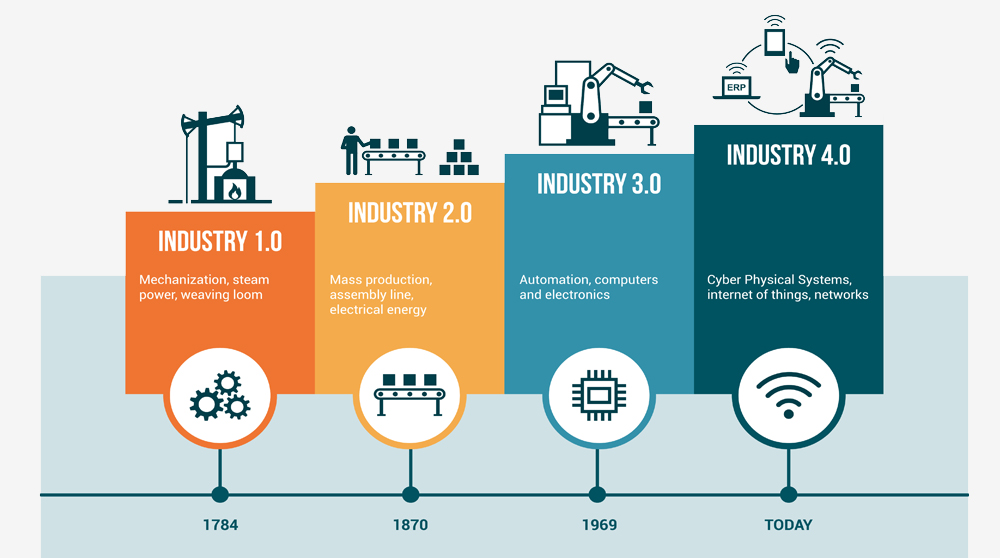 However, nowadays the pace of change is much faster.Here are the top 10 skills you need to thrive according to the World Economic Forum – these are the skills that are CURRENTLY being seen as the most important, however, the pace of change is so rapid that these are likely to change.1. Complex problem solving2. Critical thinking3. Creativity4. People management5. Co-ordinating with others6. Emotional intelligence7. Judgement and decision-making8. Service orientation 9. Negotiation10. Cognitive flexibilityChoose one of these above skills that you have not yet mastered.What steps could you take to develop this skill?How will you ‘create’ yourself to meet the challenges of our world today?Copy and complete the following table. I have completed an example for you.“I already know what giving up feels like. I want to know what happens if I don’t”Neila ReyWhat would you like to learn?How will you learn/acquire the skill?How will you know you have mastered the skill?How do you think this will make you feel?How can you encourage others to keep trying when learning something new?Musical instrumentTake lessons from someone who knows how to play the instrumentI will be able to play a tuneA sense of achievement